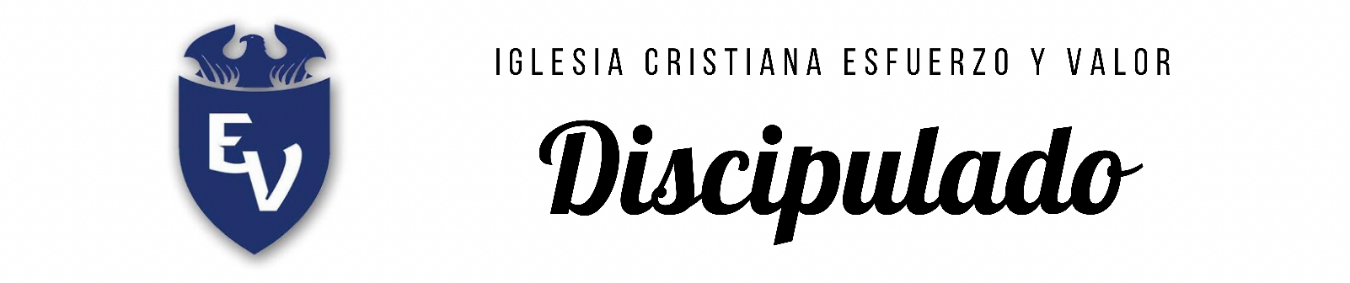 EL MÉTODO POR PALABRAS¿PORQUÉ ES DIFÍCIL ENTENDER LA BIBLIA?Dios decidió comunicarse con nosotros por medio de un libro. Según la doctrina de la inspiración (2 Ti 3.16-17), Dios colocó las palabras que cada escritor elegido había de escribir. Siendo entonces la Biblia el registro exacto del mensaje que Dios quiso darnos a los hombres. Sin embargo, para muchos de nosotros, es difícil sentarnos a leer la Escritura y terminar con una buena comprensión de lo que acabamos de leer. ¿Porqué sucede esto? Como creyentes debemos ser conscientes que, para entender más detalles de las Escritura, debemos dar tres grandes saltos para superar los tres abismos que impiden la comprensión de la Escritura: 1) El abismo de la cultura; 3) El abismo del pensamiento; 3) El abismo del lenguaje. ¿porqué son importantes las palabras en la Escritura?Porque Dios eligió cada palabra para comunicar una verdad perfecta. Las palabras son importantes porque Dios las usó como medio para comunicarse con nosotros. Bien pudo utilizar a las estrellas, los movimientos de los astros, o cualquier otro medio; pero no, Dios utilizó palabras. Así que, el significado de estas palabras revela el mensaje que Dios nos quiso dar.  Salmo 19. 7Porque los escritores inspirados utilizaron palabras. Si bien el Señor fue quien sopló las palabras en los escritores bíblicos, ellos escogieron (dentro de su vocabulario) las palabras que transmitirían fielmente el mensaje del Señor. Tito 1.9Porque las grandes doctrinas de la fe cristiana descansan en ellas. Llamamos a las más grandes enseñanzas de nuestra fe, por medio de la palabra base: salvación, gracia, fe, perdón, expiación. Sobre el significado de una palabra se edifica toda una enseñanza. ¿Cuáles son las consecuencias de no prestar atención a las palabras?Comprensión superficial de la fe cristiana. Quien no presta atención al significado detallado de las palabras en la Escritura tendrá una comprensión superficial de su fe, y por consecuente: 1) Vivirá lleno de estereotipos falsos; 2) Tendrá un caminar fluctuante; 3) Será presa fácil del enemigo. Colosenses 1.9-14Herejías. Las falsas enseñanzas se edifican por un conocimiento superficial de las palabras bíblicas (en el mejor de los casos) o una ignorancia del significado. Por lo tanto, el mejor antídoto para descubrir el error es el conocimiento detallado del significado de las palabras. Mateo 24.24Poca pasión por el Señor y su Palabra. Una vida pesada y llena de dificultades es las que les espera a los que no han descubierto las profundidades del conocimiento del Señor por medio del significado de las palabras en la Escritura. Por el contrario, una vida de alegría vibrante y fácil caminar, es el resultado de los creyentes de conocimiento sólido en el Señor. Filipenses 3.7-11